Please reserve me a place on the course below:Signed________________________________________ 	Date____________________To secure your place, please book by paying through the PayPal link on the left of my event page or ask for a BACS invoice (see Booking & Payment tab for timings and options): https://www.youarenotyourbehaviour.com/resources/iemt-training-scotland/Accommodation:Edinburgh has every type of accommodation you can imagine, but booking in advance is advised. Discounted accommodation is also available through the venue - Edinburgh Training and Conference Venue: https://edintrain.com/location-and-accessibility/. Also see http://www.visitscotland.com/destinations-maps/edinburgh-lothians/accommodation/.As well as hotels, you may like to look at more cost effective options such as AirBnB https://www.airbnb.co.uk/ or B&Bs just outside the center which tend to have frequent buses going to and from the Royal Mile.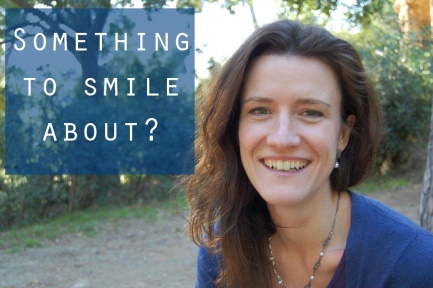 Email: alexandra@youarenotyourbehaviour.comWebsite: http://www.youarenotyourbehaviour.com/resources/Join the event on Facebook:  https://www.facebook.com/events/387505745293460/IEMT Practitioner and Advanced Training with Alan JohnsonEdinburgh Training and Conference Venue, EH1 1SU                                           4th-7th April 2020NameAddressDays booked and payment made:TelephoneMobileEmail: